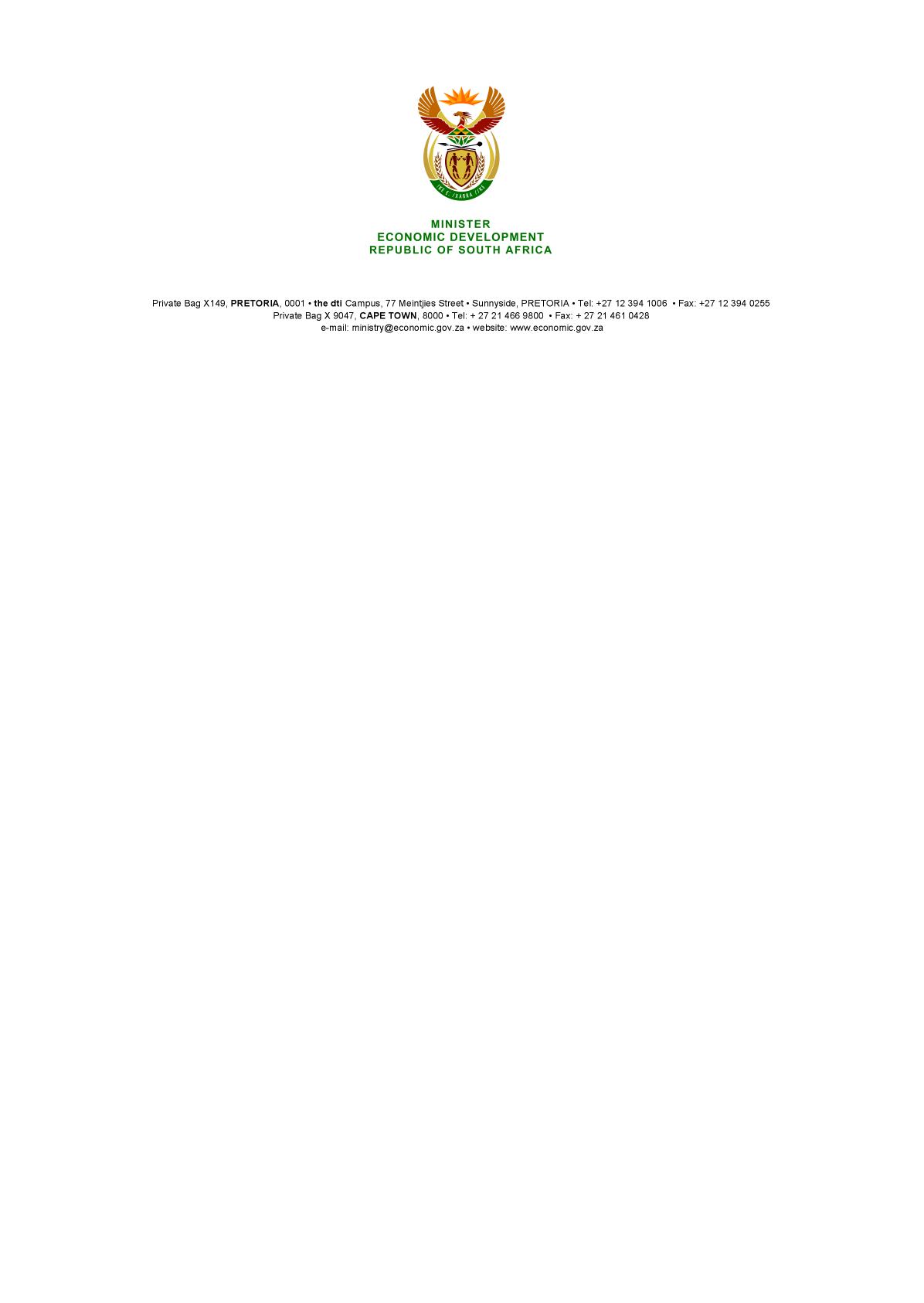 NATIONAL ASSEMBLYWRITTEN REPLYPARLIAMENTARY QUESTION: 2320DATE OF PUBLICATION: 14 August 2017Mr D W Macpherson (DA) to ask the Minister of Trade and Industry:Why is there an import duty on raw materials for manufacturing polyethylene terephthalate preforms which later get converted into bottles, yet there is no import duty on the preforms manufactured in other countries?			NW2565E									                                                                                           REPLY: I am advised that there is an import duty on PET resin (the raw material input) of 10% as well as on PET preforms and bottles, of 15%. The reason for the duty on both parts of the value chain is to support local manufacturing in South Africa.-END-